INDICAÇÃO Nº 1936/2018Indica ao Poder Executivo Municipal que efetue serviços de manutenção e revitalização da camada asfáltica em toda extensão da Avenida Perola Biyngton, Centro.Excelentíssimo Senhor Prefeito Municipal, Nos termos do Art. 108 do Regimento Interno desta Casa de Leis, dirijo-me a Vossa Excelência para sugerir que, por intermédio do Setor competente, que seja executado serviços de manutenção e revitalização da camada asfáltica em toda extensão da Avenida Perola Byington, Centro.Justificativa:Usuários alegam que é praticamente impossível trafegar pelas proximidades das Industrias Romi ou mesmo próximo ao Cemitério Central, devido a situação da camada asfaltica.Plenário “Dr. Tancredo Neves”, em 02 de março de 2.018.Gustavo Bagnoli-vereador-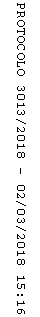 